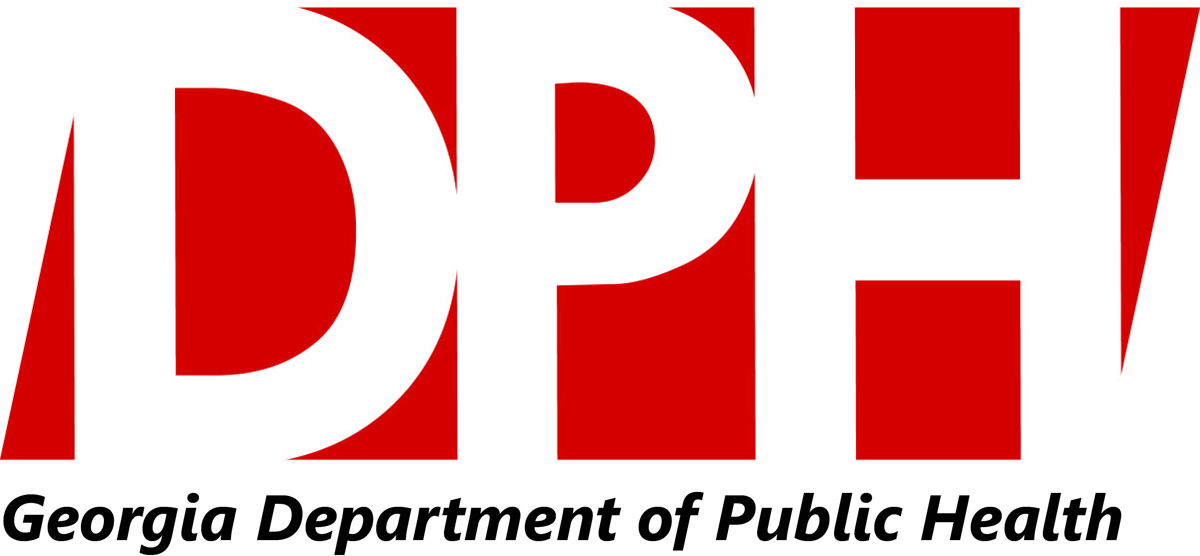 Physician’s ToolkitEMERGENCY EPINEPHRINEO.C.G.A. § 31-1-15Toolkit includes:Letter to the PhysicianEmergency Epinephrine LegislationRequest for Prescription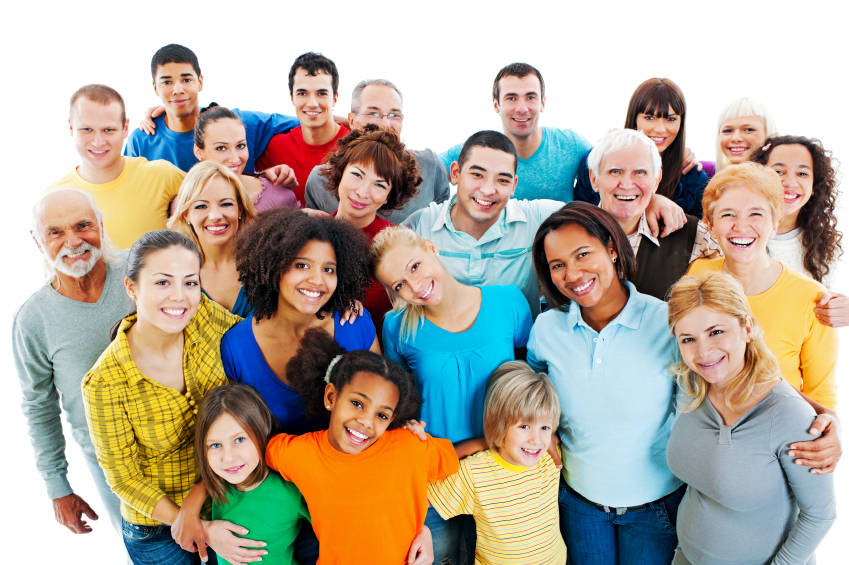 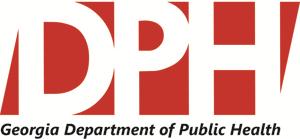 October 1, 2015Dear Physician,We are writing to ask for your help.  On July 1, 2015, O.C.G.A § 31-1-15 became law in Georgia, permitting certain organizations to acquire and stock epinephrine auto-injectors, authorizing physicians to provide those organizations with a prescription to obtain the emergency epinephrine auto-injectors from local pharmacists, and giving those organizations the power to administer the epinephrine to any individual who is perceived to be experiencing an anaphylactic reaction. For the health and safety of Georgia citizens, we encourage you to fulfill any requests by an organization approved to stock emergency epinephrine auto-injectors for a prescription.    Everything you need is in this packet.We developed and compiled the enclosed information and forms to assist you.  The information included contains a list of approved organizations and explanation of the emergency epinephrine legislation, and a standardized prescription.Thank you in advance for your support.  If you have any questions regarding this act, please contact Sid Barrett, General Counsel, Department of Public (DPH), and State of Georgia at 404-657-3177 or sidney.barrett@dph.ga.gov. Sincerely, Brenda Fitzgerald, MDCommissioner, Department of Public HealthEmergency EpinephrineO.C.G.A. § 31-1-15LegislationIn 2015, the Georgia legislature passed legislation allowing authorized organizations, approved and registered with the Department of Public Health, to stock auto-injectable epinephrine and administer under the good faith belief that an individual is experiencing an anaphylactic reaction.Specific authorization provided in O.C.G.A. § 31-1-15 related to auto-injectable epinephrine includes the following:AuthorizationThe following organizations have been approved to register with the Department of Public Health with the intent to stock auto-injectable epinephrine.AirportsChurches, Religious InstitutionsCity/County/State Government OfficesConcert VenuesEntertainment VenuesFactoriesHotels/ Motels/Resorts/Spas/Tourist AccommodationsMuseumsPrivate/Corporate OfficesRecreation/Sports CampsRestaurantsScouting Units/Councils and DistrictsShopping mallsSports arenasState ParksTheme parks, water parksYMCA/YWCAYouth sports leaguesThe organizations listed above may acquire and stock a supply of auto-injectable epinephrine with a 	prescription; A physician licensed to practice medicine in this state; an advanced practice registered nurse and physician 	assistant may prescribe auto-injectable epinephrine in the name of the public or private school.A pharmacist may dispense auto-injectable epinephrine presenting a prescription.AdministrationThe organizations listed above may administer auto-injectable epinephrine to any individual such  employee or agent believes in good faith is experiencing an anaphylactic reaction.The organization must designate an employee or agent to administer auto-injectable epinephrine to any student employee or agent believes in good faith is experiencing an anaphylactic reaction.Designated employee or agent must complete training in recognizing the symptoms of anaphylaxis and the   correct method of administering the auto-injectable epinephrine in accordance to the manufacturer.Protections Any personnel who in good faith administers or chooses not to administer auto-injectable epinephrine to an individual pursuant to this Code section shall be immune from civil liability for any act or omission to act related to the administration of auto-injectable epinephrine, except that such immunity shall not apply to an act of willful or wanton misconduct.Prescription RequestEmergency Epinephrine Auto-Injectors  O.C.G.A. § 31-1-15PHYSICIAN:____________________________________________________________________NAME____________________________________________________________________STREET ADDRESS____________________________________________________________________CITY, ZIP CODE____________________________________________________________________PHONE NUMBER____________________________________________________________________DEA NUMBERISSUED TO:____________________________________________________________________NAME OF ORGANIZATION____________________________________________________________________STREET ADDRESS____________	0.15 MG Epinephrine Auto-Injector(s)QUANTITY____________	0.3 MG Epinephrine Auto-Injector(s)QUANTITY